Ligue Francophone Belge de Badminton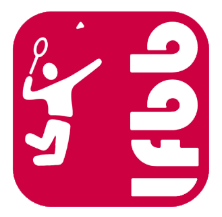 Affiliée à la Fédération Belge de BadmintonBoulevard Henri Rolin 3/51410 WaterlooEmail : secretariat@lfbb.beSite : www.lfbb.beASSEMBLEE GENERALE DES COMPTESCONVOCATIONMadame,Mademoiselle,Monsieur,L’Assemblée Générale des comptes de l’exercice 2015 se tiendra le vendredi 18 mars 2016 à 20h dans la salle de conférence de l'Andenne Arena, Square Melin, 14 - 5300 AndenneAisément accessible avec parking gratuit, places PMR, places vélos et recharges pour véhicules électriques. Entièrement accessible aux personnes à mobilité réduite (rampes, ascenseurs).Accueil à partir de 19h30.Ordre du jourRapport du Collège des Vérificateurs aux ComptesRapport du trésorierApprobation du bilan 2015Décharge des administrateursExamen et approbation du budget 2016Fixation des cotisations et redevancesRappel de l’article 38 des règlements LFBB :Tout membre effectif (club) peut donner procuration à un autre membre effectif (club) à la condition que celui-ci ne soit pas déjà porteur d’une autre procuration. Toute procuration n’est valable que pour l’Assemblée Générale pour laquelle elle est donnée. En cas d’absence d’un délégué effectif ou suppléant à l’Assemblée générale, ou en cas d’absence de remise de procuration à un délégué effectif d’un autre membre effectif (club), le membre effectif (club) non représenté se verra infliger une amende. Les voix dont un délégué absent était porteur ne peuvent être transmises.Veuillez agréer, Madame, Mademoiselle, Monsieur, mes meilleures salutations.Michel PICALAUSASecrétaire Général